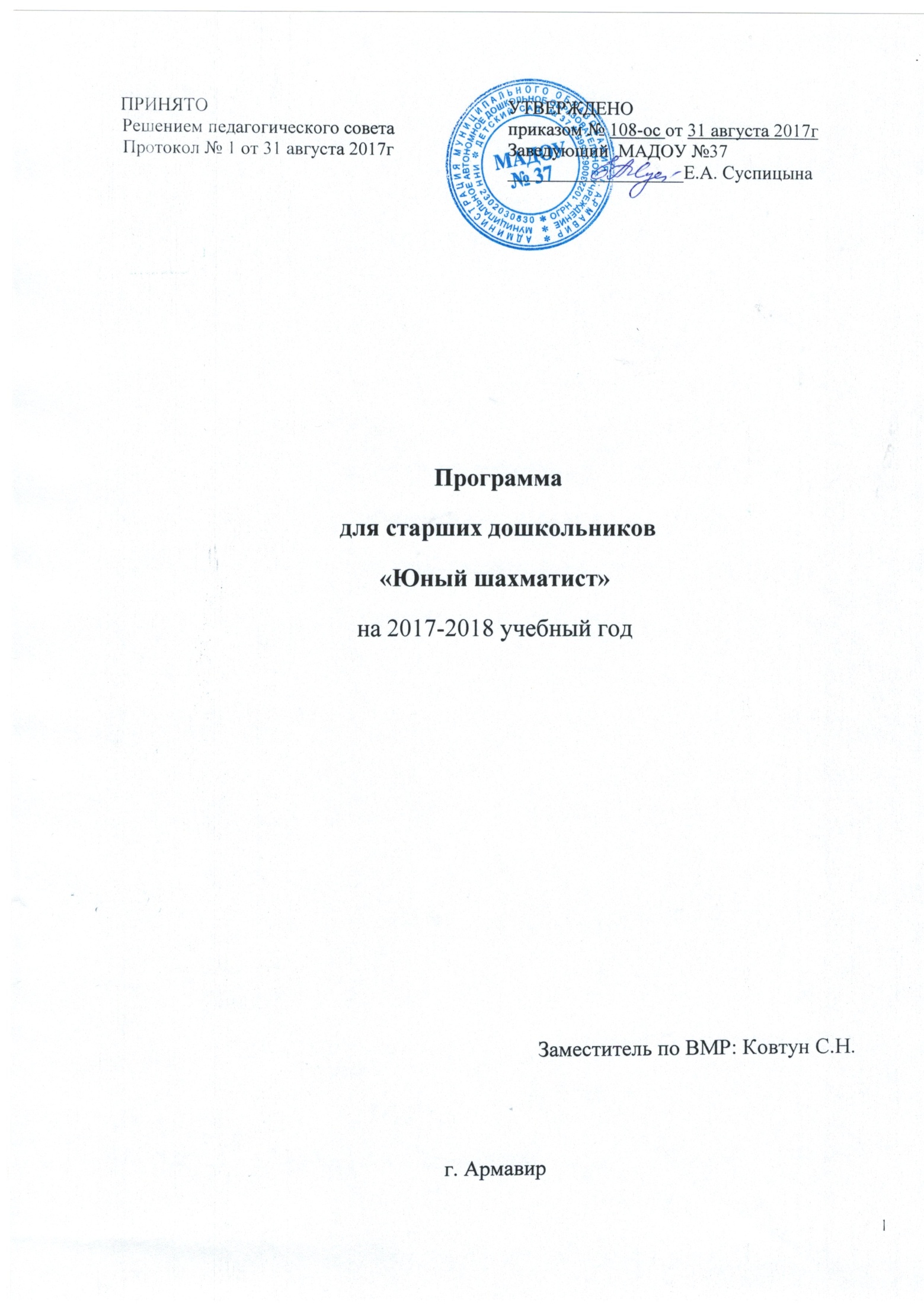 СодержаниеПояснительная записка……………………………………………………………3Содержание программы «Шахматная Азбука»…………………………………4Тематика курса…………………………………………………………………….5Перспективный план занятий…………………………………………………….8Тематическое планирование………………………………………………………9Список литературы……………………………………………………………….15Пояснительная запискаПрограмма для старших дошкольников «Шахматная азбука» реализует общеинтеллектуальное направление игровой деятельности и составлена в соответствии с требованиями Федерального государственного образовательного стандарта дошкольного образования .Актуальность программы обусловлена тем, что в дошкольном детстве происходят радикальные изменения: на первый план выдвигается формирующая функция обучения, в значительной степени способствующая становлению психики старших дошкольников и наиболее полному раскрытию способностей детей. Введение кружка позволяет реализовать многие позитивные идеи — сделать обучение радостным, поддерживать устойчивый интерес к знаниям. Шахматы в ДОУ положительно влияют на совершенствование у детей многих психических процессов и таких качеств, как память, восприятие, внимание, воображение , мышление, начальные формы волевого управления поведением. Игра в шахматы помогает многим детям не отстать в развитии от своих сверстников, открывает дорогу к творчеству сотням тысяч детей некоммуникативного типа. Расширение круга общения, возможностей полноценного самовыражения, самореализации позволяет этим детям преодолеть замкнутость, мнимую ущербность. Педагогическая целесообразность программы объясняется тем, что начальный курс по обучению игре в шахматы максимально доступен детям-дошкольникам. Стержневым моментом занятий становится деятельность самих учащихся, когда они наблюдают, сравнивают, классифицируют, группируют, делают выводы, выясняют закономерности. При этом предусматривается широкое использование занимательного материала, включение в занятия игровых ситуаций, чтение дидактических сказок и т. д. Важное значение при изучении шахматного курса имеет специально организованная игровая деятельность на занятиях, использование мнемотехнических приёмов для развития памяти , приёмы обыгрывания учебных заданий, создания игровых ситуаций.Цели и задачи программы:1. Развитие и тренировка психических процессов:- Обучение навыкам запоминать, сравнивать, обобщать, предвидетьрезультаты своей деятельности; развитие логического мышления,ориентировки на плоскости, внимания, памяти;- Развитие аналитико-синтетической деятельности, мышления, суждений,умозаключений.2. Развитие познавательных интересов- изучение основ шахматной игры,- расширение кругозора;3. Развитие творческих способностей:- развитие творческого воображения, фантазии, изобретательности.4. Развитие нравственно- коммуникативных качеств личности:- активизирует объективность, самостоятельность, настойчивость,спокойствие, выдержку, усидчивость, собранность, волю;- уверенность в своих силах, стойкий характер, умение предвидеть исходсобытий.- воспитание умения вести себя в группе во время движения,формирование чувства такта, культурных привычек в процессегруппового общения с детьми и взрослыми.5. Подготовка ребёнка к школе. Дети, вовлеченные в шахматы, лучше воспринимают в школе точные науки и быстрее делают домашнее задание.Режим занятий обусловлен нормативно-правовой базой общеобразовательной, ориентированной на обучение детей старшего дошкольного возраста. Занятия проводятся 1 раз в неделю по 25-30 минут Основные формы работы на занятии: индивидуальные, групповые и коллективные (игровая деятельность).
Структура занятия включает в себя изучение теории шахмат через использование дидактических сказок, игровых ситуаций, мнемотехнических приёмов. 
Для закрепления знаний  используются дидактические задания и позиции для игровой практики. 
Содержание программы «Шахматная Азбука»Программой предусматривается 36 шахматных занятия (одно занятие в неделю) для старшей группы. Учебный курс включает в себя 6 тем. Ha каждом из занятий прорабатывается элементарный шахматный материал с углубленной проработкой отдельных тем. Основной упор на занятиях делается на детальном изучении силы и слабости каждой шахматной фигуры, ее игровых возможностей. Программа разработана для детей старших и подготовительных групп.К концу курса дети должны знать: шахматные термины: белое и черное поле, горизонталь, вертикаль, диагональ, центр, партнеры, начальное положение, белые, черные, ход, взятие, стоять под боем, взятие на проходе, длинная и короткая рокировка, шах, мат, пат, ничья;
названия шахматных фигур: ладья, слон, ферзь, конь, пешка, король; правила хода каждой фигуры.К концу курса дети должны уметь: ориентироваться на шахматной доске; играть каждой фигурой в отдельности и в совокупности с другими фигурами без нарушений правил шахматного кодекса; правильно помещать шахматную доску между партнерами; правильно расставлять фигуры перед игрой; различать горизонталь, вертикаль, диагональ; рокировать; объявлять шах; ставить мат; решать элементарные задачи на мат в один ход.Тематика курса1. ШАХМАТНАЯ ДОСКА Шахматная доска, белые и черные поля, горизонталь, вертикаль, диагональ, центр.Дидактические игры и задания: «Горизонталь».Двое играющих по очереди заполняют одну из горизонтальных линий шахматной доски кубиками.
«Вертикаль».То же самое, но заполняется одна из вертикальных линий.
«Диагональ».То же самое, но заполняется одна из диагоналей шахматной доски.2.ШАХМАТНЫЕ ФИГУРЫ Белые, черные, ладья, слон, ферзь, конь, пешка, король.Дидактические игры и задания:«Волшебный мешочек» В непрозрачном мешочке все шахматные фигуры, каждый из детей на ощупь пытается определить, какая фигура спрятана. 
«Угадай-ка». Педагог словесно описывает одну из шахматных фигур, дети угадывают. 
«Секретная фигура» Все фигуры стоят на столе воспитателя в один ряд, дети по очереди называют все шахматные фигуры, кроме «секретной», которая выбирается) заранее; вместо названия этой фигуры надо сказать: «Секрет».
«Угадай» Педагог загадывает про себя одну из фигур, а дети по очереди пытаются угадать, какая фигура загадана.«Что общего?»Педагог берет две шахматные фигуры и спрашивает учеников, чем они похожи друг на друга. Чем отличаются? (Цветом, формой.)
«Большая и маленькая» На столе шесть разных фигур. Дети называют самую высокую фигуру и ставят ее в сторону. Задача: поставить все фигуры по высоте.3.НАЧАЛЬНАЯ РАССТАНОВКА ФИГУРНачальное положение (начальная позиция); расположение каждой из фигур в начальной позиции; правило «ферзь любит свой цвет»; связь между горизонталями, вертикалями, диагоналями и начальной расстановкой фигур.Дидактические игры и задания: «Мешочек» Дети по одной вынимают шахматные фигуры и расставляют начальную позицию.
«Да и нет» Педагог берет две шахматные фигурки и спрашивает детей, стоят ли эти фигуры рядом в начальном положении.
«Мяч» Педагог произносит какую-нибудь фразу о начальном положении, к примеру: «Ладья стоит в углу», и бросает мяч кому-то из детей. Если утверждение верно, то мяч следует поймать.4.ХОДЫ И ВЗЯТИЕ ФИГУР(основная тема учебного курса).Правила хода и взятия каждой из фигур, игра «на уничтожение»,белопольные и чернопольные слоны, одноцветные и разноцветные слоны, качество, легкие и тяжелые фигуры, ладейные, коневые, слоновые, ферзевые, королевские пешки, взятие на проходе, превращение пешки.Дидактические игры и задания «Игра на уничтожение»— важнейшая игра курса. У ребенка формируется внутренний план действий, развивается аналитико-синтетическая функция мышления и др. Педагог играет с учениками ограниченным числом фигур (чаще всего фигура против фигуры). Выигрывает тот, кто побьет все фигуры противника.
«Один в поле воин» Белая фигура должна побить все черные фигуры, расположенные на шахматной доске, уничтожая каждым ходом по фигуре (черные фигуры считаются заколдованными, недвижимыми).
«Лабиринт» Белая фигура должна достичь определенной клетки шахматной доски, не становясь на «заминированные» поля и не перепрыгивая их.
«Перехитри часовых» Белая фигура должна достичь определенной клетки шахматной доски, не становясь на «заминированные» поля и на поля, находящиеся под ударом черных фигур.
«Сними часовых» Белая фигура должна побить все черные фигуры, избирается такой маршрут передвижения по шахматной доске, чтобы белая фигура ни разу не оказалась под ударом черных фигур.
«Кратчайший путь» За минимальное число ходов белая фигура должна достичь определенной клетки шахматной доски.
«Захват контрольного поля» Игра фигурой против фигуры ведется не с целью  уничтожения, а с целью установить свою фигуру на определенное поле. При этом  запрещается ставить фигуры на клетки,находящиеся под ударом фигуры противника.
«Защита контрольного поля» Эта игра подобна предыдущей, но при точной игре обеих сторон не имеет победителя.
«Атака неприятельской фигуры» Белая фигура должна за один ход напасть на черную фигуру, но так, чтобы не оказаться под боем.
«Двойной удар» Белой фигурой надо напасть одновременно на две черные фигуры.
«Взятие» Из нескольких возможных взятий надо выбрать лучшее — побить незащищенную фигуру.
«Защита» Здесь нужно одной белой фигурой защитить другую, стоящую под боем.
«Выиграй фигуру» Белые должны сделать такой ход, чтобы при любом ответе черных они проиграли одну из своих фигур.
«Ограничение подвижности» Это разновидность «игры на уничтожение», но с «заминированными» полями. Выигрывает тот, кто побьет все фигуры противника.
Примечание. Все дидактические игры и задания из этого раздела (даже такие на первый взгляд странные, как «Лабиринт», «Перехитри часовых» и т. п., где присутствуют «заколдованные» фигуры и «заминированные» поля) моделируют в доступном для детей 6—7 лет виде те или иные реальные ситуации, с которыми сталкиваются шахматисты в игре на шахматной доске. При этом все игры и задания являются занимательными и развивающими, эффективно способствуют тренингу образного и логического мышления.5.ЦЕЛЬ ШАХМАТНОЙ ПАРТИИ Шах, мат, пат, ничья, мат в один ход, длинная и короткая рокировка и ее правила.Дидактические игры и задания
«Шах или не шах» Приводится ряд положений, в которых дети должны определить: стоит ли король под шахом или нет.
«Дай шах» Требуется объявить шах неприятельскому королю.
«Пять шахов» Каждой из пяти белых фигур нужно объявить шах черному королю.
«Защита от шаха» Белый король должен защититься от шаха.
«Мат или не мат» Приводится ряд положений, в которых ученики должны определить: дан ли мат черному королю.
«Первый шах» Игра проводится всеми фигурами из начального положения. Выигрывает тот, кто объявит первый шах.
«Рокировка» Дети должны определить, можно ли рокировать в тех или иных случаях.6.ИГРА ВСЕМИ ФИГУРАМИ ИЗ НАЧАЛЬНОГО ПОЛОЖЕНИЯ Самые общие представления о том, как начинать шахматную партию.Дидактические игры и задания
«Два хода» Для того чтобы ребёнок научился создавать и реализовывать угрозы, он играет с педагогом следующим образом: на каждый ход педагога ребёнок отвечает двумя своими ходами.Перспективный план занятий по обучению детей игре в шахматы в старшей группеТЕМАТИЧЕСКОЕ ПЛАНИРОВАНИЕ РАБОТЫ1.Тема: «Знакомство с шахматной доской». Программное содержание: дать детям представление о шахматной доске, как игровом поле для шахмат, дать детям краткую историческую справку о возникновении 
шахматной игры, фигурах, вызвать у детей интерес к шахматам расширить кругозор детей.Методические приёмы: игровой, рассказ воспитателя, объяснение, вопросы к детям, построение графических схем, рифмовка, повторения, задания на конструирование позиций.Ход занятия: 1. Вводная часть. Рассказывание легенды «Два брата» с показом иллюстраций. Гости занятия – Чёрная и Белая клеточки.Основная часть. Объяснение воспитателя по теме. Упражнения: «Расположи шахматную доску правильно», «Разложи шахматные поля». 3 часть: Загадывание шахматных загадок. Подарок детям - Шахматная тетрадь.2. Тема: «В гостях у Горизонталика и Вертикалика». Программное содержание: Познакомить детей с линиями на шахматной доске, поупражнять их в быстром, правильном нахождении вертикалей и горизонталей, вызвать у детей интерес к шахматам расширить кругозор детей.Методические приёмы: игровой, рассказ воспитателя, объяснение, вопросы к детям, построение графических схем, рифмовка, повторения, задания на конструирование позиций.Ход занятия: 1. Вводная часть. Знакомство с героями занятия Горизонталиком и Вертикаликом. Основная часть. Объяснение воспитателем нового материала. Упражнения: «Проведи пальцем по названой линии», «Поставь поле правильно». 3 часть: закрепление пройденного материала в шахматных загадках. Задания в тетради: «Исправь ошибки».3.Тема: «Диагональ». Программное содержание: Учить детей видеть диагональ на шахматной доске, не путать её с другими линиями. Вызвать у детей интерес к шахматам расширить кругозор детей.Методические приёмы: игровой, рассказ воспитателя, объяснение, вопросы к детям, построение графических схем, рифмовка, повторения, задания на конструирование позиций.Ход занятия: 1. Вводная часть. Игры с Горизонталиком и Вертикаликом. «Кто быстрее составит горизонталь?» и т.п. 2. Основная часть. Объяснение воспитателем нового материала. Упражнения: «Найди самую короткую и длинную диагональ», «Какого цвета самая длинная диагональ», « Найди цент шахматной доски». 3 часть: закрепление пройденного материала в шахматных загадках. Задания в тетради: «Исправь ошибки».4. Тема: «Знакомство с шахматными фигурами. Пешка». Программное содержание: Познакомить детей с шахматными фигурами. Сформировать у детей понятие о пешке, способах её передвижения. Вызвать у детей интерес к шахматам, расширить кругозор детей.Методические приёмы: игровой, рассказ воспитателя, объяснение, вопросы к детям, построение графических схем, рифмовка, повторения, задания на конструирование позиций.Ход занятия: 1. Вводная часть. Рассказ воспитателя о шахматных фигурах. Игры: «Репка», «Теремок», «Чудесный мешочек». 2. Основная часть: разучивание рифмовки о пешке, способах её хода. Упражнения: «Поставь пешку на её поле», «Покажи способы хода пешки»», «По каким клетка может ходить пешка». 3 часть: чтение стихотворения Г. Мишина «Поход маленькой пешки» с показом иллюстраций или диафильма.5. Тема: «Бесхитростная фигура – ЛАДЬЯ». Программное содержание: Дать представление о новой фигуре, способах действий и её ценности. Вызвать у детей интерес к шахматам, расширить кругозор детей.Методические приёмы: игровой, рассказ воспитателя, объяснение, вопросы к детям, построение графических схем, рифмовка, повторения, задания на конструирование позиций.Ход занятия: 1. Вводная часть. Рассказывание легенды о ладье2. Основная часть: разучивание рифмовки о ладье, способах её хода. Упражнения: «Поставь ладью на её поле», «Покажи способы хода ладьи»», «По каким клетка может ходить ладья». 3 часть: Игры: «Репка», «Теремок», «Чудесный мешочек». Задания в тетради: «Укажи стрелками ходы пешки и ладьи».6.Тема: «Могучая фигура ФЕРЗЬ». Программное содержание: Дать представление о новой фигуре, способах действий, её ценности и взаимодействии с другими фигурами. Вызвать у детей интерес к шахматам, расширить кругозор детей.Методические приёмы: игровой, рассказ воспитателя, объяснение, вопросы к детям, построение графических схем, рифмовка, повторения, задания на конструирование позиций.Ход занятия: 1. Вводная часть. Рассказывание легенды о ферзе, почему она так называется. 2. Основная часть: разучивание рифмовки о ферзе, способах его хода. Упражнения: «Поставь ферзя на его поле», «Покажи способы хода ферзя», «По каким клетка может ходить ферзь». 3 часть: Игры: «Колобок», «Запретная фигура», «Большая и маленькая, сильная и слабенькая». Задания в тетради: «Укажи стрелками ходы пешки, ладьи, ферзя».7. Тема: «Прыг, скок и вбок». Программное содержание: Дать представление о новой фигуре, способах действий, её ценности и взаимодействии с другими фигурами. Вызвать у детей интерес к шахматам, расширить кругозор детей.Методические приёмы: Построение графических схем, моделей, рифмовка, повторения, задания на конструирование позиций, буквенно-цифровые коды, самостоятельное конструирование позиций.Ход занятия: 1. Вводная часть. Рассказывание легенды о фигуре – конь.2. Основная часть: разучивание рифмовки о коне, способах его хода. Упражнения: «Поставь коней правильно », «Покажи способы хода коня», «По каким клеткам может ходить конь». 3 часть: Игры: «Репка», «Теремок», «Чудесный мешочек». Задания в тетради: «Укажи стрелками ходы названных фигур», «Отгадай шахматные загадки».8.Тема: «Король жаждет боя». Программное содержание: Дать представление о новой фигуре, способах действий, её ценности и взаимодействии с другими фигурами. Вызвать у детей интерес к шахматам, расширить кругозор детей.Методические приёмы: Построение графических схем, моделей, рифмовка, повторения, задания на конструирование позиций, буквенно-цифровые коды, самостоятельное конструирование позиций.Ход занятия: 1. Вводная часть. Рассказывание легенды о короле как о самой главной фигуре в шахматах. 2. Основная часть: разучивание рифмовки о короле, способах его хода, значимости в шахматах. Упражнения: «Поставь короля на её поле», «Покажи способы хода короля», «По каким клетка может ходить король». 3 часть: Игры: «Репка», «Теремок», «Чудесный мешочек». Задания в тетради: «Укажи стрелками ходы шахматных фигур, «Нарисуй стрелками способы передвижения короля».9.Тема: «Ворота Каиссии». Программное содержание: Закрепить представления детей о расположении чёрных и белых фигур на доске. Вызвать у детей интерес к шахматам, расширить кругозор детей.Методические приёмы: Построение графических схем, моделей, рифмовка, повторения, задания на конструирование позиций, буквенно-цифровые коды, самостоятельное конструирование позиций.Ход занятия: 1. Вводная часть. Рассказывание легенды о богине шахмат – Каиссии. Показ иллюстраций. 2. Основная часть: Упражнения: «Расстановка шахматных фигур в начальном положении игры», «Кто быстрее и правильнее». 3 часть: игры: «Мешочек», «Да - нет», «Мяч».10.Тема: «Шах – что это?». Программное содержание: Сформировать понятие о шахе, как о ситуации нежелательной для короля, научить детей выводить «короля из-под шаха». Вызвать у детей интерес к шахматам, расширить кругозор детей.Методические приёмы: Построение графических схем, моделей, рифмовка, повторения, задания на конструирование позиций, буквенно-цифровые коды, самостоятельное конструирование позиций, словарный код. Ход занятия: 1. Вводная часть. Отгадывание шахматных загадок. 2. Основная часть: Объяснение нового материала. Упражнения: «Расстановка шахматных фигур в положение шаха», «Сумей объявить шах, открытый шах, двойной шах, ». 3 часть: игры: «Лабиринт», «Прячется ли шах в словах».11.Тема: «Шах – что это?». Программное содержание: Продолжать формировать понятие о шахе, как о ситуации нежелательной для короля, научить детей выводить «короля из-под шаха» разными способами. Вызвать у детей интерес к шахматам, расширить кругозор детей.Методические приёмы: Построение графических схем, моделей, рифмовка, повторения, задания на конструирование позиций, буквенно-цифровые коды, самостоятельное конструирование позиций.Ход занятия: 1. Вводная часть. Отгадывание шахматных загадок. 2. Основная часть: Повторение материала о шахе. Упражнения: «Расстановка шахматных фигур в положение шаха», «Сумей объявить шах, открытый шах, двойной шах, ». 3 часть: игры: «Лабиринт», «Прячется ли шах в словах», «Сумей вывести фигуры из под шаха».12. Тема: «Мат и пат». Программное содержание: Дать детям определение «мат» и «пат». Научить детей ставить мат на малоклеточной доске. Вызвать у детей интерес к шахматам, расширить кругозор детей.Методические приёмы: Построение графических схем, моделей, рифмовка, повторения, задания на конструирование позиций, буквенно-цифровые коды, самостоятельное конструирование позиций, словарный код.Ход занятия: 1. Вводная часть. Повторение пройденного материала в загадках и заданиях.2. Основная часть: дать определение «Мат», «Пат». Упражнения: «Расстановка шахматных фигур в позициях мата и пата». 3 часть: отгадывание шахматных загадок, заучивание рифмовки о мате и пате, задания в тетради.13.Тема: «Мат и пат». Программное содержание: Продолжать формировать у детей понятие «мат» и «пат». Продолжать учить детей ставить мат на малоклеточной доске. Вызвать у детей интерес к шахматам, расширить кругозор детей.Методические приёмы: Построение графических схем, моделей, рифмовка, повторения, задания на конструирование позиций, буквенно-цифровые коды, самостоятельное конструирование позиций, словарный код.Ход занятия: 1. Вводная часть. Повторение пройденного материала в загадках и заданиях.2. Основная часть: закрепить понятие о «Мате» и «Пате». Упражнения: «Расстановка шахматных фигур в позициях мата и пата». 3 часть: отгадывание шахматных загадок, заучивание рифмовки о мате т пате, задания в тетради.Ход занятия: 1. Вводная часть. Чтение детям И. Сухин «Шахматная сказка». Основная часть. Знакомство детей с правилами поведения в шахматах. Упражнения: «Выбери правильный ответ».3 часть: Отгадывание шахматных загадок. Рисование на тему: «Я в шахматной стране».15.Тема: «Шахматный КВН». Программное содержание: Закрепить полученные знания о шахматах, вызвать интерес и желание играть в шахматы. Расширить кругозор детей, воспитывать интерес к играм соревновательного характера.Методические приёмы: игровой, рассказ воспитателя, объяснение, вопросы к детям, построение графических схем, рифмовка, повторения, задания на конструирование позиций, буквенно-цифровые коды, самостоятельное конструирование позиций.Ход занятия: 1. Вводная часть. Представление жюри: методист, родители. Деление на команды. Основная часть: игры: «Расставь фигуры», «Выведи короля из-под шаха» и т.п. Игры с бегом. Конкурс капитанов: «Выбери правильный ответ». 3 часть: Подведение итогов. Награждение победителей.Список литературыАвербах Ю., Бейлин М. Путешествие в шахматное королевство. М., ФиС, 1972 г.Сухин И. Волшебные фигуры, или Шахматы для детей 2–5 лет. – М.: Новая школа, 1994.Сухин И. Волшебный шахматный мешочек. – Испания: Издательский центр Маркота. Международная шахматная Академия Г. Каспарова, 1992.Сухин И. Приключения в Шахматной стране. – М.: Педагогика, 1991.Сухин И. Удивительные приключения в Шахматной стране. – М.: Поматур, 2000.Сухин И. Шахматы для самых маленьких. – М.: Астрель, АСТ, 2000.Сухин И. Шахматы, первый год, или Там клетки черно-белые чудес и тайн полны: Учебник для 1 класса четырёхлетней и трёхлетней начальной школы. – Обнинск: Духовное возрождение, 1998.Сухин И. Шахматы, первый год, или Учусь и учу: Пособие для учителя – Обнинск: Духовное возрождение, 1999.Сборник дидактического материала к поурочному планированию занятий по обучению игре в шахматы детей старшего дошкольного и младшего школьного возраста. Авторы-составители: педагоги д/о Зайкин В.В., Зайкина В.Л. - Норильск, МБОУ ДОД "Центр внешкольной работы" района Талнах, 2010. - 57сФедеральный государственный образовательный стандарт дошкольного образования – Электоронный ресурс: минобрнауки.рф/новости/3447/файл/2280/13.06.14-ФГОС-ДОМесяцНеделяТемаЦельКол-во занятийСентябрь3-4«Знакомство с шахматной доской»Дать детям представление о шахматной доске, как игровом поле для шахмат.2Октябрь1-2« В гостях у Горизонталикаи Вертикалика»Познакомить детей с линиями на шахматной доске, поупражнять их в быстром, правильном нахождении вертикалей и горизонталей.2Октябрь3-4«Диагональ»Учить детей видеть диагональ на шахматной доске, не путать её с другими линиями.2Ноябрь1-2«Знакомство с шахматными фигурами. Пешка»Познакомить детей с шахматными фигурами Сформировать у детей понятие о пешке, способах её передвижения.2Ноябрь3-4«Бесхитростная фигура – ЛАДЬЯ»Дать представление о новой фигуре, способах действий и её ценности.2Декабрь1-2«Могучая фигура ФЕРЗЬ»Дать представление о новой фигуре, способах действий, её ценности и взаимодействии с другими фигурами.2Декабрь3-4«Прыг, скок и вбок»Дать представление о новой фигуре, способах действий, её ценности и взаимодействии с другими фигурами.2Январь3-4«Король жаждет боя»Дать представление о новой фигуре, способах действий, её ценности и взаимодействии с другими фигурами.2Февраль1-2«Ворота Каиссии»Закрепить представления детей о расположении чёрных и белых фигур на доске.2Февраль3-4«Шах – что это?»Сформировать понятие о шахе, как о ситуации нежелательной для короля, научить детей выводить «короля из-под шаха».2Март1-2«Шах – что это?»Продолжать формировать понятие о шахе, как о ситуации нежелательной для короля, научить детей выводить «короля из-под шаха» разными способами.2Март3-4«Мат и пат»Дать детям определение «мат» и «пат». Научить детей ставить мат на малоклеточной доске.2Апрель1-2«Мат и пат»Продолжать формировать у детей понятие «мат» и «пат». Научить детей ставить мат на малоклеточной доске.2Апрель3-4«Шахматнаястрана»Подвести итог определения, что такое шахматная игра, закрепить полученные знания и умения играть в шахматы.2Май1-2«Шахматный КВН»Закрепить полученные знания о шахматах, вызвать интерес и желание играть в шахматы.2